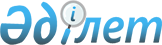 Об утверждении Правил представления коллекторским агентством сведений о лицах, самостоятельно или совместно с другим (другими) лицом (лицами) прямо или косвенно владеющих и (или) пользующихся, и (или) распоряжающихся десятью или более процентами долей участия в уставном капитале коллекторского агентства, или имеющих контроль
					
			Утративший силу
			
			
		
					Постановление Правления Национального Банка Республики Казахстан от 30 июня 2017 года № 121. Зарегистрировано в Министерстве юстиции Республики Казахстан 25 августа 2017 года № 15557. Утратило силу постановлением Правления Национального Банка Республики Казахстан от 31 декабря 2019 года № 273.
      Сноска. Утратило силу постановлением Правления Национального Банка РК от 31.12.2019 № 273 (вводится в действие с 01.01.2020).
      В соответствии с законами Республики Казахстан от 19 марта 2010 года "О государственной статистике" и от 6 мая 2017 года "О коллекторской деятельности" Правление Национального Банка Республики Казахстан ПОСТАНОВЛЯЕТ:
      1. Утвердить прилагаемые Правила представления коллекторским агентством сведений о лицах, самостоятельно или совместно с другим (другими) лицом (лицами) прямо или косвенно владеющих и (или) пользующихся, и (или) распоряжающихся десятью или более процентами долей участия в уставном капитале коллекторского агентства, или имеющих контроль.
      2. Департаменту методологии финансового рынка (Абдрахманов Н.А.) в установленном законодательством Республики Казахстан порядке обеспечить:
      1) совместно с Юридическим департаментом (Сарсенова Н.В.) государственную регистрацию настоящего постановления в Министерстве юстиции Республики Казахстан;
      2) в течение десяти календарных дней со дня государственной регистрации настоящего постановления направление его копии в бумажном и электронном виде на казахском и русском языках в Республиканское государственное предприятие на праве хозяйственного ведения "Республиканский центр правовой информации" для официального опубликования и включения в Эталонный контрольный банк нормативных правовых актов Республики Казахстан;
      3) размещение настоящего постановления на официальном интернет-ресурсе Национального Банка Республики Казахстан после его официального опубликования.
      3. Управлению по защите прав потребителей финансовых услуг и внешних коммуникаций (Терентьев А.Л.) обеспечить в течение десяти календарных дней после государственной регистрации настоящего постановления направление его копии на официальное опубликование в периодические печатные издания.
      4. Контроль за исполнением настоящего постановления возложить на заместителя Председателя Национального Банка Республики Казахстан Смолякова О.А.
      5. Настоящее постановление вводится в действие по истечении десяти календарных дней после дня его первого официального опубликования.
      СОГЛАСОВАНО
Председатель Комитета по статистике
Министерства национальной экономики
Республики Казахстан
      ______________ Айдапкелов Н.С.
25 июля 2017 года Правила представления коллекторским агентством сведений о лицах, самостоятельно или совместно с другим (другими) лицом (лицами) прямо или косвенно владеющих и (или) пользующихся, и (или) распоряжающихся десятью или более процентами долей участия в уставном капитале коллекторского агентства, или имеющих контроль 
      1. Настоящие Правила представления коллекторским агентством сведений о лицах, самостоятельно или совместно с другим (другими) лицом (лицами) прямо или косвенно владеющих и (или) пользующихся, и (или) распоряжающихся десятью или более процентами долей участия в уставном капитале коллекторского агентства, или имеющих контроль (далее - Правила), разработаны в соответствии с Законом Республики Казахстан от 6 мая 2017 года "О коллекторской деятельности" (далее - Закон о коллекторской деятельности) и устанавливают порядок представления коллекторским агентством в Национальный Банк Республики Казахстан сведений о лицах, самостоятельно или совместно с другим (другими) лицом (лицами) прямо или косвенно владеющих и (или) пользующихся, и (или) распоряжающихся десятью или более процентами долей участия в уставном капитале коллекторского агентства, или имеющих контроль.
      2. Сведения о лицах, самостоятельно или совместно с другим (другими) лицом (лицами) прямо или косвенно владеющих и (или) пользующихся, и (или) распоряжающихся десятью или более процентами долей участия в уставном капитале коллекторского агентства, или имеющих контроль, по форме согласно приложению к Правилам (далее - Сведения) представляются в территориальный филиал Национального Банка Республики Казахстан (по месту нахождения коллекторского агентства) в электронном формате.
      3. В случае если в отчетном месяце изменений в Сведениях не производилось, то представление Сведений в Национальный Банк Республики Казахстан не требуется.
      4. Сведения на бумажном носителе подписываются первым руководителем, главным бухгалтером или лицами, уполномоченными на подписание, исполнителем и хранятся в коллекторском агентстве.
      Сноска. Пункт 4 в редакции постановления Правления Национального Банка РК от 30.07.2018 № 157 (вводится в действие по истечении десяти календарных дней после дня его первого официального опубликования).


      5. Идентичность данных, представляемых в электронном формате, данным на бумажном носителе обеспечивается первым руководителем, главным бухгалтером или лицами, уполномоченными на подписание. Форма, предназначенная для сбора административных данных   Сведения о лицах, самостоятельно или совместно с другим (другими) лицом (лицами) прямо или косвенно владеющих и (или) пользующихся, и (или) распоряжающихся десятью или более процентами долей участия в уставном капитале коллекторского агентства, или имеющих контроль
      Сноска. Сведения в редакции постановления Правления Национального Банка РК от 30.07.2018 № 157 (вводится в действие по истечении десяти календарных дней после дня его первого официального опубликования).
      Отчетный период: по состоянию на __________________ 20__ года
      Индекс: ЛКАУК_1
      Периодичность: ежемесячная
      Представляет: коллекторское агентство
      Куда представляется форма: территориальный филиал Национального Банка Республики Казахстан
      Срок представления: ежемесячно, не позднее 10 (десятого) числа месяца, следующего за отчетным месяцем
      Таблица 1. Сведения о лицах, самостоятельно или совместно с другим (другими) лицом (лицами) прямо или косвенно владеющих и (или) пользующихся, и (или) распоряжающихся десятью или более процентами долей участия в уставном капитале коллекторского агентства, или имеющих контроль (далее - участник (владелец)
      продолжение таблицы:
      продолжение таблицы:
      Таблица 2. Перечень лиц, осуществляющих контроль над коллекторским агентством
             Первый руководитель или лицо, уполномоченное на подписание отчета
_____________________________________________________________ _________________
                   (фамилия, имя, отчество (при его наличии)             (подпись)
       Главный бухгалтер или лицо, уполномоченное на подписание отчета
_____________________________________________________________ _________________
                   (фамилия, имя, отчество (при его наличии)             (подпись)
Исполнитель _________________________________________________ _________________
                   (должность, фамилия, имя, отчество (при его наличии)       (подпись)
       Телефон: ______________
       Дата подписания отчета "_____" ___________________ 20___ года
       Примечание: пояснение по заполнению формы, предназначенной для сбора административных данных, приведено в приложении к настоящей форме. Пояснение по заполнению формы, предназначенной для сбора административных данных Сведения о лицах, самостоятельно или совместно с другим (другими) лицом (лицами) прямо или косвенно владеющих и (или) пользующихся, и (или) распоряжающихся десятью или более процентами долей участия в уставном капитале коллекторского агентства, или имеющих контроль Глава 1. Общие положения
      1. Настоящее пояснение (далее – Пояснение) определяет единые требования по заполнению формы, предназначенной для сбора административных данных, "Сведения о лицах, самостоятельно или совместно с другим (другими) лицом (лицами) прямо или косвенно владеющих и (или) пользующихся, и (или) распоряжающихся десятью или более процентами долей участия в уставном капитале коллекторского агентства, или имеющих контроль" (далее – Форма).
      2. Форма разработана в соответствии с подпунктом 18) пункта 1 статьи 15 Закона Республики Казахстан от 6 мая 2017 года "О коллекторской деятельности".
      3. Форма составляется ежемесячно коллекторским агентством и заполняется не позднее 10 (десятого) числа месяца, следующего за отчетным месяцем. Данные в Форме указываются в тысячах тенге. Сумма менее 500 (пятисот) тенге округляется до 0 (нуля), а сумма, равная 500 (пятистам) тенге и выше, округляется до 1000 (тысячи) тенге.
      4. Форму подписывают первый руководитель, главный бухгалтер или лица, уполномоченные на подписание отчета, и исполнитель. Глава 2. Пояснение по заполнению Формы
      5. По юридическим лицам в таблице 1 отражаются сведения о лицах, прямо или косвенно владеющих и (или) пользующихся, и (или) распоряжающихся акциями либо долями участия в уставном капитале коллекторского агентства вплоть до сведений о физических лицах, владеющих более двадцатью пятью процентами долей участия в уставном капитале либо размещенных (за вычетом привилегированных и выкупленных обществом) акций участника (владельца).
      6. В графе 3 таблицы 2 указывается наличие непогашенной или неснятой судимости или информация о том, подвергается или подвергался уголовному преследованию (за исключением лиц, уголовное преследование в отношении которых прекращено на основании пунктов 1) и 2) части первой статьи 35 Уголовно-процессуального кодекса Республики Казахстан от 4 июля 2014 года) за уголовные правонарушения против личности, семьи и несовершеннолетних, конституционных и иных прав и свобод человека и гражданина, основ конституционного строя и безопасности государства, собственности, общественной безопасности и общественного порядка, здоровья населения и нравственности, мира и безопасности человечества, интересов службы в коммерческих и иных организациях, интересов государственной службы и государственного управления, правосудия и порядка исполнения наказаний, порядка управления, в сферах экономической деятельности, информатизации и связи, а также воинские уголовные правонарушения. Если да, то указать дату и номер приговора о привлечении к уголовной ответственности, статью Уголовного кодекса Республики Казахстан.
					© 2012. РГП на ПХВ «Институт законодательства и правовой информации Республики Казахстан» Министерства юстиции Республики Казахстан
				
      Председатель
Национального Банка

Д. Акишев
Утверждены
постановлением Правления
Национального Банка
Республики Казахстан
от 30 июня 2017 года № 121Приложение
к Правилам представления коллекторским 
агентством сведений о лицах, самостоятельно
 или совместно с другим (другими) лицом
 (лицами) прямо или косвенно владеющих и (или)
 пользующихся, и (или) распоряжающихся 
десятью или более процентами долей участия 
в уставном капитале коллекторского агентства,
 или имеющих контроль 
№
Бизнес-идентификационный номер (для юридического лица), индивидуальный идентификационный номер (для физического лица) или иной идентификационный номер (для нерезидентов Республики Казахстан)
Резидентство
Наименование
Сведения о наличии непогашенной или неснятой судимости (для физического лица) (да (нет), краткое описание правонарушения, преступления, реквизиты приговора о привлечении к уголовной ответственности с указанием оснований привлечения к ответственности)
Сведения об учредителе (акционере, участнике) либо руководящем работнике, который ранее являлся первым руководителем или учредителем (участником) коллекторского агентства в период не более чем за один год до принятия Национальным Банком Республики Казахстан решения об исключении из реестра данного коллекторского агентства по основаниям, предусмотренным в подпунктах 1), 2), 3), 4), 5), 6) и 7) части первой пункта 1 статьи 9 Закона Республики Казахстан от 6 мая 2017 года "О коллекторской деятельности"
Описание вида деятельности
1
2
3
4
5
6
7
Соотношение долей участия, принадлежащих участнику (владельцу) к общему
Соотношение долей участия, принадлежащих участнику (владельцу) к общему
Соотношение долей участия, принадлежащих участнику (владельцу) к общему
Соотношение долей участия, принадлежащих участнику (владельцу) к общему
Соотношение долей участия, принадлежащих участнику (владельцу) к общему
Соотношение долей участия, принадлежащих участнику (владельцу) к общему
Индивидуально
Индивидуально
Индивидуально
Индивидуально
Индивидуально
Индивидуально
прямо
прямо
Косвенно
Косвенно
Косвенно
Косвенно
Доля участия в уставном капитале коллекторского агентства (в процентах)
Доля участия в уставном капитале коллекторского агентства (в тенге)
Доля участия в уставном капитале коллекторского агентства (в процентах)
Доля участия в организации, через которую участник (владелец) владеет долями участия в уставном капитале коллекторского агентства (в процентах)
Количество принадлежащих акций/долей участия (штук/в тенге)
Наименование организации, через которую осуществляется косвенное владение
8
9
10
11
12
13
количеству долей участия в уставном капитале коллекторского агентства
количеству долей участия в уставном капитале коллекторского агентства
количеству долей участия в уставном капитале коллекторского агентства
количеству долей участия в уставном капитале коллекторского агентства
количеству долей участия в уставном капитале коллекторского агентства
количеству долей участия в уставном капитале коллекторского агентства
Совместно
Совместно
Совместно
Совместно
Совместно
Совместно
прямо
прямо
косвенно
косвенно
косвенно
косвенно
Доля участия в уставном капитале коллекторского агентства (в процентах)
Доля участия в уставном капитале коллекторского агентства (в тенге)
Доля участия в уставном капитале коллекторского агентства (в процентах)
Доля участия в организации, через которую участник (владелец) владеет долями участия в уставном капитале коллекторского агентства (в процентах)
Количество принадлежащих акций/долей участия (штук/в тенге)
Наименование организации, через которую осуществляется косвенное владение
14
15
16
17
18
19
№
Бизнес - идентификационный номер (для юридического лица), индивидуальный идентификационный номер (для физического лица) или иной идентификационный номер (для нерезидентов Республики Казахстан)
Наименование юридического лица или фамилия, имя, отчество (при его наличии) физического лица, (сведения о наличии непогашенной или неснятой судимости)
Основания контроля
Сведения об организациях, в которых лицо, осуществляющее контроль над коллекторским агентством, владеет более 20 (двадцатью) процентами голосующих акций (долями участия в уставном капитале)
Сведения об организациях, в которых лицо, осуществляющее контроль над коллекторским агентством, владеет более 20 (двадцатью) процентами голосующих акций (долями участия в уставном капитале)
Наименование организации
Доля владения акциями (в уставном капитале)
1
2
3
4
5
6Приложение
к форме сведений о
лицах, самостоятельно или
совместно с другим (другими)
лицом(лицами) прямо или
косвенно владеющих и (или)
пользующихся, и (или)
распоряжающихся десятью или
более процентами долей участия
в уставном капитале
коллекторского агентства,
или имеющих контроль